Túrakód: TK_Berek-24,5_f / Táv.: 24,5 km  Szintidő: 1:49 óra, (átl.seb.: 13,49 km/h / Frissítve: 2022-01-18Túranév: Szent-S-kör / Kerékpáros Terep-túra _Berek-24,5 km_fRésztávokhoz javasolt rész-szintidők (kerekített adatok, átlagsebességgel kalkulálva):Feldolgozták: Baráth László, Hernyik András, Valkai Árpád, 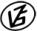 Tapasztalataidat, élményeidet őrömmel fogadjuk! 
(Fotó és videó anyagokat is várunk.)RésztávRésztávRész-szintidőRész-szintidőTK_Berek-24,5_f_01-rtBerek / Rajt-Cél / terepfutó - Berek / 90:080:08TK_Berek-24,5_f_02-rtBerek / 9 - Berek / 80:130:21TK_Berek-24,5_f_03-rtBerek / 8 - Berek / 120:220:43TK_Berek-24,5_f_04-rtBerek / 12 - Berek / 100:411:25TK_Berek-24,5_f_05-rtBerek / 10 - Berek / 10:061:30TK_Berek-24,5_f_06-rtBerek / 1 - Berek / Rajt-Cél / terepfutó0:191:49